Paskaidrojuma rakstsRēzeknes novada pašvaldības saistošajiem noteikumiem“Par saistošo noteikumu atzīšanu par spēku zaudējušiem”Domes priekšsēdētājs 			         			                             M.Švarcs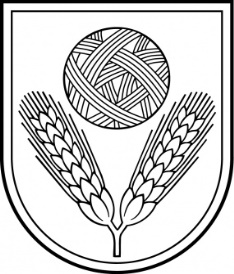 Rēzeknes novada DomeReģ.Nr.90009112679Atbrīvošanas aleja 95A, Rēzekne, LV – 4601,Tel. 646 22238; 646 22231, Fax. 646 25935,e–pasts: info@rezeknesnovads.lvInformācija internetā: http://www.rezeknesnovads.lvRēzeknes novada DomeReģ.Nr.90009112679Atbrīvošanas aleja 95A, Rēzekne, LV – 4601,Tel. 646 22238; 646 22231, Fax. 646 25935,e–pasts: info@rezeknesnovads.lvInformācija internetā: http://www.rezeknesnovads.lvPaskaidrojuma raksta sadaļasNorādāmā informācija1. Projekta nepieciešamības pamatojumsŠobrīd sabiedrisko kārtību Rēzeknes novada administratīvajā teritorijā nosaka Rēzeknes novada pašvaldības 2010.gada 16.septembra saistošie noteikumi Nr.41 “Par sabiedrisko kārtību Rēzeknes novadā”, turpmāk – Saistošie noteikumi Nr.41, kuri spēkā no 2010.gada 18.novembra (Rēzeknes Novada Ziņas, 2010., Nr.5 (05)) un Viļānu novada pašvaldības 2020.gada 24.septembra saistošie noteikumi Nr.123 “Viļānu novada pašvaldības sabiedriskās kārtības noteikumi" turpmāk – Saistošie noteikumi Nr.123, kuri stājās spēkā no  2020.gada 11.decembra (Viļānu Novada Vēstnesis, 2020., Nr.11 (70)). Ņemot vērā Vides aizsardzības un reģionālās attīstības ministrijas 2022.gada 17.janvāra atzinumu Nr.1-18/388 “Par saistošajiem noteikumiem Nr.21”, lietderīgi atcelt izdotos 2022.gada 6.janvāra saistošos noteikumus Nr.21 “Sabiedriskās kārtības noteikumi Rēzeknes novadā”, veidojot jaunus saistošos noteikumus sabiedriskās kārtības jomā atbilstoši normatīvo aktu praktiskajam pielietojumam. Ņemot vērā iepriekšminēto ir nepieciešams izdot saistošos noteikumus, ar kuriem par spēku zaudējušiem tiks atzīti Saistošie noteikumi Nr.41 un  Saistošie noteikumi Nr.123. 2. Īss projekta satura izklāstsSaistošie noteikumi atzīst par spēku zaudējušiem Saistošos noteikumus Nr.41 un  Saistošos noteikumus Nr.231.3. Informācija par plānoto projekta ietekmi uz pašvaldības budžetuSaistošie noteikumi neatstās ietekmi uz pašvaldības budžetu. Lai nodrošinātu saistošo noteikumu projekta izpildi nav nepieciešams veidot jaunas institūcijas vai radīt jaunas darba vietas.4. Informācija par plānoto projekta ietekmi uz uzņēmējdarbības vidi pašvaldības teritorijāAr saistošajiem noteikumiem nav noteikta mērķgrupa, uz kuru attiecināms saistošo noteikumu tiesiskais regulējums.Uzņēmējdarbības vidi pašvaldības teritorijā saistošie noteikumi neskars.5. Informācija par administratīvajām procedūrāmSaistošie noteikumi neskar administratīvās procedūras.6. Informācija par konsultācijām ar privātpersonāmSabiedrības viedoklis Saistošo noteikumu projekta izstrādāšanā nav nepieciešams un netika noskaidrots.